DOCUMENTO 10alq.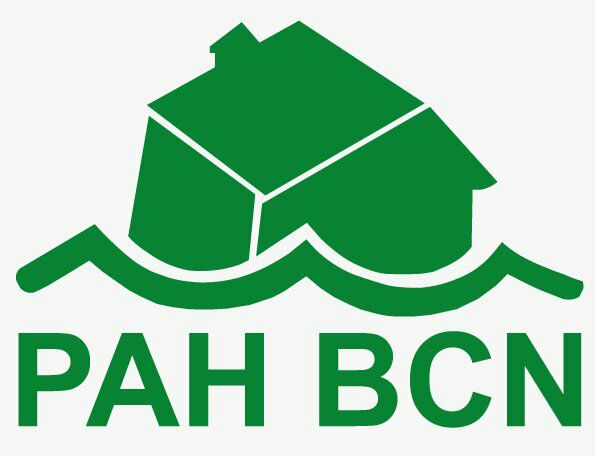 Sr/Sra. (Nombre del propietario)Nombre y apellidos (quien pide la subrogación), con DNI núm. *******, pongo en su conocimiento que el día *** (fecha de la defunción del titular del contrato) falleció (nombre del titular del contrato) según acredito con copia del Certificado de Defunción que se adjunta.(nombre del titular del contrato) había formalizado en fecha (día/mes/año del contrato) contrato de alquiler sobre la vivienda de referencia tal y como consta en el contrato de arrendamiento que se adjunta. En mi calidad de (cónyuge/ padre/ madre/hijo con dos años de convivencia con el fallecido/ parientes con minusvalía del 65%/) residente en la vivienda de referencia, tal y como acredito mediante Certificado de empadronamiento que se adjunta al presente, de acuerdo con lo dispuesto a éstos efectos en la Ley de Arrendamientos Urbanos, mediante el presente le MANIFIESTO mi voluntad de subrogarme en calidad de inquilina de la vivienda de referencia en todos los derechos y obligaciones que se derivan del contrato de alquiler formalizado en su día por el fallecido. A la espera de su pronta respuesta.Atentamente, En [ciudad], a [día/mes/año]Firma.